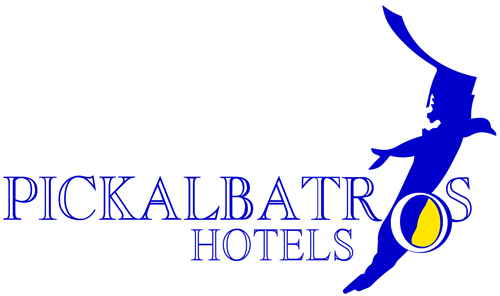 Royal Albatros ModernaSHARM EL SHEIKH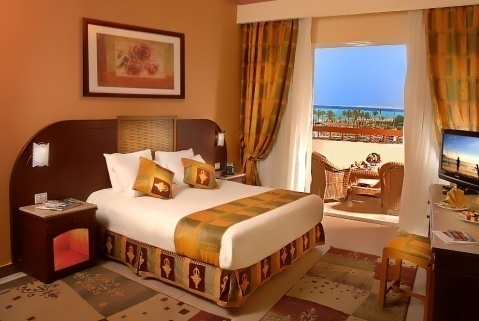 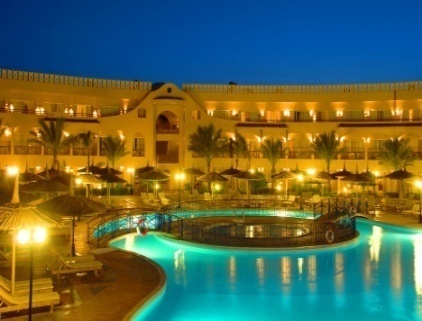 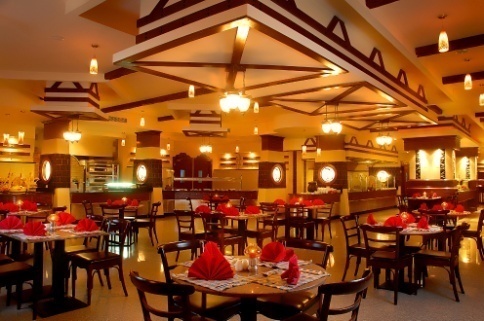 Информация об отелеОбщая информацияОбщая информацияОбщая информацияОбщая информацияОбщая информацияОбщая информацияОбщая информацияАдрес:Шарм-ель-Шейх P.O Box 215 Набка Бэй Шарм-ель-Шейх P.O Box 215 Набка Бэй Шарм-ель-Шейх P.O Box 215 Набка Бэй Шарм-ель-Шейх P.O Box 215 Набка Бэй Шарм-ель-Шейх P.O Box 215 Набка Бэй Шарм-ель-Шейх P.O Box 215 Набка Бэй Категория:5 звезд5 звезд5 звезд5 звезд5 звезд5 звездТелефон:+20 69 3710 400 – 408+20 69 3710 400 – 408+20 69 3710 400 – 408+20 69 3710 400 – 408+20 69 3710 400 – 408+20 69 3710 400 – 408Факс:+20 69 3710 409+20 69 3710 409+20 69 3710 409+20 69 3710 409+20 69 3710 409+20 69 3710 409Емайл:gm@royalalbatros.com.egreservation@royalalbatros.com.eggm@royalalbatros.com.egreservation@royalalbatros.com.eggm@royalalbatros.com.egreservation@royalalbatros.com.eggm@royalalbatros.com.egreservation@royalalbatros.com.eggm@royalalbatros.com.egreservation@royalalbatros.com.eggm@royalalbatros.com.egreservation@royalalbatros.com.egДата инагурации:Ноябрь 2004 Ноябрь 2004 Ноябрь 2004 Ноябрь 2004 Ноябрь 2004 Ноябрь 2004 Открыто:Круглый годКруглый годКруглый годКруглый годКруглый годКруглый годЯзыки:Английский, Немецкий, Французский, Итальянский, работники ресепшна говорящие на различных языках, аниматоры из разных странАнглийский, Немецкий, Французский, Итальянский, работники ресепшна говорящие на различных языках, аниматоры из разных странАнглийский, Немецкий, Французский, Итальянский, работники ресепшна говорящие на различных языках, аниматоры из разных странАнглийский, Немецкий, Французский, Итальянский, работники ресепшна говорящие на различных языках, аниматоры из разных странАнглийский, Немецкий, Французский, Итальянский, работники ресепшна говорящие на различных языках, аниматоры из разных странАнглийский, Немецкий, Французский, Итальянский, работники ресепшна говорящие на различных языках, аниматоры из разных странСистема питания:Все ВключеноВсе ВключеноВсе ВключеноВсе ВключеноВсе ВключеноВсе ВключеноМестоположениеМестоположениеМестоположениеМестоположениеМестоположениеМестоположениеМестоположениеОтель Ройал Альбатрос Модерна идеально расположен на песчаном пляже Набка Бэй. Только в 17 км от Международного аэропорта. Курорт всемирно известен  не только своей превосходной погодой круглый год, но и как лучшее место для дайвинга в мире. Побережье Синай славятся своими рифами – Джексон, Вудхаусе, Томас и Гордон рифы. Рифы Джексон и Гордон знамениты останками кораблекрушения судна «Лара и Луллия». Известные места для дайвинга на Синайском побережье – Миллион Надежд, Корморан, Зингара, Капитан Кисса и Эй Дорома в местах кораблекрушений и Белая Лагуна. Отель Ройал Альбатрос Модерна идеально расположен на песчаном пляже Набка Бэй. Только в 17 км от Международного аэропорта. Курорт всемирно известен  не только своей превосходной погодой круглый год, но и как лучшее место для дайвинга в мире. Побережье Синай славятся своими рифами – Джексон, Вудхаусе, Томас и Гордон рифы. Рифы Джексон и Гордон знамениты останками кораблекрушения судна «Лара и Луллия». Известные места для дайвинга на Синайском побережье – Миллион Надежд, Корморан, Зингара, Капитан Кисса и Эй Дорома в местах кораблекрушений и Белая Лагуна. Отель Ройал Альбатрос Модерна идеально расположен на песчаном пляже Набка Бэй. Только в 17 км от Международного аэропорта. Курорт всемирно известен  не только своей превосходной погодой круглый год, но и как лучшее место для дайвинга в мире. Побережье Синай славятся своими рифами – Джексон, Вудхаусе, Томас и Гордон рифы. Рифы Джексон и Гордон знамениты останками кораблекрушения судна «Лара и Луллия». Известные места для дайвинга на Синайском побережье – Миллион Надежд, Корморан, Зингара, Капитан Кисса и Эй Дорома в местах кораблекрушений и Белая Лагуна. Отель Ройал Альбатрос Модерна идеально расположен на песчаном пляже Набка Бэй. Только в 17 км от Международного аэропорта. Курорт всемирно известен  не только своей превосходной погодой круглый год, но и как лучшее место для дайвинга в мире. Побережье Синай славятся своими рифами – Джексон, Вудхаусе, Томас и Гордон рифы. Рифы Джексон и Гордон знамениты останками кораблекрушения судна «Лара и Луллия». Известные места для дайвинга на Синайском побережье – Миллион Надежд, Корморан, Зингара, Капитан Кисса и Эй Дорома в местах кораблекрушений и Белая Лагуна. Отель Ройал Альбатрос Модерна идеально расположен на песчаном пляже Набка Бэй. Только в 17 км от Международного аэропорта. Курорт всемирно известен  не только своей превосходной погодой круглый год, но и как лучшее место для дайвинга в мире. Побережье Синай славятся своими рифами – Джексон, Вудхаусе, Томас и Гордон рифы. Рифы Джексон и Гордон знамениты останками кораблекрушения судна «Лара и Луллия». Известные места для дайвинга на Синайском побережье – Миллион Надежд, Корморан, Зингара, Капитан Кисса и Эй Дорома в местах кораблекрушений и Белая Лагуна. Отель Ройал Альбатрос Модерна идеально расположен на песчаном пляже Набка Бэй. Только в 17 км от Международного аэропорта. Курорт всемирно известен  не только своей превосходной погодой круглый год, но и как лучшее место для дайвинга в мире. Побережье Синай славятся своими рифами – Джексон, Вудхаусе, Томас и Гордон рифы. Рифы Джексон и Гордон знамениты останками кораблекрушения судна «Лара и Луллия». Известные места для дайвинга на Синайском побережье – Миллион Надежд, Корморан, Зингара, Капитан Кисса и Эй Дорома в местах кораблекрушений и Белая Лагуна. Отель Ройал Альбатрос Модерна идеально расположен на песчаном пляже Набка Бэй. Только в 17 км от Международного аэропорта. Курорт всемирно известен  не только своей превосходной погодой круглый год, но и как лучшее место для дайвинга в мире. Побережье Синай славятся своими рифами – Джексон, Вудхаусе, Томас и Гордон рифы. Рифы Джексон и Гордон знамениты останками кораблекрушения судна «Лара и Луллия». Известные места для дайвинга на Синайском побережье – Миллион Надежд, Корморан, Зингара, Капитан Кисса и Эй Дорома в местах кораблекрушений и Белая Лагуна. 17 км от Аэропорта 17 км от Аэропорта 17 км от Аэропорта 17 км от Аэропорта 17 км от Аэропорта 17 км от Аэропорта 17 км от Аэропорта 25 минут от Наама Бэй 25 минут от Наама Бэй 25 минут от Наама Бэй 25 минут от Наама Бэй 25 минут от Наама Бэй 25 минут от Наама Бэй 25 минут от Наама Бэй 35 минут от Старого города 35 минут от Старого города 35 минут от Старого города 35 минут от Старого города 35 минут от Старого города 35 минут от Старого города 35 минут от Старого города Автобус в Наама Бэй (за дополнительную плату)Автобус в Наама Бэй (за дополнительную плату)Автобус в Наама Бэй (за дополнительную плату)Автобус в Наама Бэй (за дополнительную плату)Автобус в Наама Бэй (за дополнительную плату)Автобус в Наама Бэй (за дополнительную плату)Автобус в Наама Бэй (за дополнительную плату)Услуга таксиУслуга таксиУслуга таксиУслуга таксиУслуга таксиУслуга таксиУслуга таксиНомера и удобстваНомера и удобстваНомера и удобстваНомера и удобстваНомера и удобстваНомера и удобстваНомера и удобстваЧисло номеров:Число номеров:680 680 680 680 680 Ройал СьютыРойал Сьюты77777Президентский номерПрезидентский номер11111Джуниор СьютыДжуниор Сьюты1616161616Семейные номера (Фэмили)Семейные номера (Фэмили)5050505050Номера со стильными окнами: Номера со стильными окнами:  даXнетС видом на море:С видом на море: даXнетС видом на сад / на бассейн: С видом на сад / на бассейн:  даXнетНомера с соединительной дверью:Номера с соединительной дверью: даXнетСмена белья ежедневно:Смена белья ежедневно: даxнетСмена полотенец ежедневно:Смена полотенец ежедневно: даXнетУборка номера ежедневно:Уборка номера ежедневно: даXнетСтирка:Стирка: даxнетЗа дополнительную платуДополнительная кровать:Дополнительная кровать: даXнетДетская кроватка:	Детская кроватка:	 даXнетБесплатно Двухярусная кровать:Двухярусная кровать: даXнетБесплатноКовры:Ковры: даxнетПлиточный пол:Плиточный пол: даXнетВанная комната с душем:Ванная комната с душем: даXнетС отдельной душевой кабинкой:С отдельной душевой кабинкой: данетXВанная комната с ванной:Ванная комната с ванной: даXнетС отдельным туалетом:С отдельным туалетом: даXнетРадио:Радио: данетXTV – SatСейф:Сейф: даXнетНа ресепшне 24 часа & в номерахНапряжение:Напряжение:220 ВольтАдаптер при необходимости:Адаптер при необходимости: yesXnoБесплатно (при наличии свободных адаптеров) Животные:Животные: yesnoXЛифт в главном здании:Лифт в главном здании:yesXnoКонференц-зал:Конференц-зал:YesXno (вместимость 80 человек)Спорт и развлеченияСпорт и развлеченияСпорт и развлеченияСпорт и развлеченияСпорт и развлеченияСпорт и развлеченияСпорт и развлеченияРойал Альбатрос Модерна проводит различные спортивные мероприятия.6 бассейнов:Активный бассейнРелакс бассейн, зона для спокойного отдыхаДетский бассейн в зоне релакс бассейнаБассейн с подогревом (28c°) с объединенным детским бассейномДетский бассейн с подогревом и 12 водными горками (глубина 50см)Детский бассейн с подогревом рядом с Аквапарком13 различных спортивных программ:1 теннсный корт (ракетки и освещение за дополнительную плату)Настольный теннисБильярд (за дополнительную плату)Мини гольф (за дополнительную плату)Шахматы в садуФутбол в садуПляжный волейболСтрельба из лукаШафлбоардФранцузские мячикиДартсРойал Альбатрос Модерна проводит различные спортивные мероприятия.6 бассейнов:Активный бассейнРелакс бассейн, зона для спокойного отдыхаДетский бассейн в зоне релакс бассейнаБассейн с подогревом (28c°) с объединенным детским бассейномДетский бассейн с подогревом и 12 водными горками (глубина 50см)Детский бассейн с подогревом рядом с Аквапарком13 различных спортивных программ:1 теннсный корт (ракетки и освещение за дополнительную плату)Настольный теннисБильярд (за дополнительную плату)Мини гольф (за дополнительную плату)Шахматы в садуФутбол в садуПляжный волейболСтрельба из лукаШафлбоардФранцузские мячикиДартсРойал Альбатрос Модерна проводит различные спортивные мероприятия.6 бассейнов:Активный бассейнРелакс бассейн, зона для спокойного отдыхаДетский бассейн в зоне релакс бассейнаБассейн с подогревом (28c°) с объединенным детским бассейномДетский бассейн с подогревом и 12 водными горками (глубина 50см)Детский бассейн с подогревом рядом с Аквапарком13 различных спортивных программ:1 теннсный корт (ракетки и освещение за дополнительную плату)Настольный теннисБильярд (за дополнительную плату)Мини гольф (за дополнительную плату)Шахматы в садуФутбол в садуПляжный волейболСтрельба из лукаШафлбоардФранцузские мячикиДартсРойал Альбатрос Модерна проводит различные спортивные мероприятия.6 бассейнов:Активный бассейнРелакс бассейн, зона для спокойного отдыхаДетский бассейн в зоне релакс бассейнаБассейн с подогревом (28c°) с объединенным детским бассейномДетский бассейн с подогревом и 12 водными горками (глубина 50см)Детский бассейн с подогревом рядом с Аквапарком13 различных спортивных программ:1 теннсный корт (ракетки и освещение за дополнительную плату)Настольный теннисБильярд (за дополнительную плату)Мини гольф (за дополнительную плату)Шахматы в садуФутбол в садуПляжный волейболСтрельба из лукаШафлбоардФранцузские мячикиДартсРойал Альбатрос Модерна проводит различные спортивные мероприятия.6 бассейнов:Активный бассейнРелакс бассейн, зона для спокойного отдыхаДетский бассейн в зоне релакс бассейнаБассейн с подогревом (28c°) с объединенным детским бассейномДетский бассейн с подогревом и 12 водными горками (глубина 50см)Детский бассейн с подогревом рядом с Аквапарком13 различных спортивных программ:1 теннсный корт (ракетки и освещение за дополнительную плату)Настольный теннисБильярд (за дополнительную плату)Мини гольф (за дополнительную плату)Шахматы в садуФутбол в садуПляжный волейболСтрельба из лукаШафлбоардФранцузские мячикиДартсРойал Альбатрос Модерна проводит различные спортивные мероприятия.6 бассейнов:Активный бассейнРелакс бассейн, зона для спокойного отдыхаДетский бассейн в зоне релакс бассейнаБассейн с подогревом (28c°) с объединенным детским бассейномДетский бассейн с подогревом и 12 водными горками (глубина 50см)Детский бассейн с подогревом рядом с Аквапарком13 различных спортивных программ:1 теннсный корт (ракетки и освещение за дополнительную плату)Настольный теннисБильярд (за дополнительную плату)Мини гольф (за дополнительную плату)Шахматы в садуФутбол в садуПляжный волейболСтрельба из лукаШафлбоардФранцузские мячикиДартсРойал Альбатрос Модерна проводит различные спортивные мероприятия.6 бассейнов:Активный бассейнРелакс бассейн, зона для спокойного отдыхаДетский бассейн в зоне релакс бассейнаБассейн с подогревом (28c°) с объединенным детским бассейномДетский бассейн с подогревом и 12 водными горками (глубина 50см)Детский бассейн с подогревом рядом с Аквапарком13 различных спортивных программ:1 теннсный корт (ракетки и освещение за дополнительную плату)Настольный теннисБильярд (за дополнительную плату)Мини гольф (за дополнительную плату)Шахматы в садуФутбол в садуПляжный волейболСтрельба из лукаШафлбоардФранцузские мячикиДартсАквааэробикаВодное полоДайвинг и водные виды спорта:Международный дайвинг центр с профессиональными инструкторамиАква центр предлагает широкий выбор водного спортаПонтон:Длина 630 метров (лагуна и сноркленг / дайвинг)Спа и клуб здоровья:Спа и клуб здоровья, оснащенный современным оборудованием, сауна, паровая баня и массаж.Дневные и вечерние развлекательные программы:Интернациональная анимацияДетский клуб и детская площадкаВечерние программы 21:00 – 21:45 на пляже Живая музыкаУдобства для детей:Мини клуб  (для детей 4-12 лет) с программой на 6 дней Аквапарк и бассейн с подогревомДетский бассейнДетская площадкаДетские кроватки бесплатноДвухярусные кроватиДетский ресторанДетский кинотеатрУголок с игровыми приставками (за дополнительную плату)АквааэробикаВодное полоДайвинг и водные виды спорта:Международный дайвинг центр с профессиональными инструкторамиАква центр предлагает широкий выбор водного спортаПонтон:Длина 630 метров (лагуна и сноркленг / дайвинг)Спа и клуб здоровья:Спа и клуб здоровья, оснащенный современным оборудованием, сауна, паровая баня и массаж.Дневные и вечерние развлекательные программы:Интернациональная анимацияДетский клуб и детская площадкаВечерние программы 21:00 – 21:45 на пляже Живая музыкаУдобства для детей:Мини клуб  (для детей 4-12 лет) с программой на 6 дней Аквапарк и бассейн с подогревомДетский бассейнДетская площадкаДетские кроватки бесплатноДвухярусные кроватиДетский ресторанДетский кинотеатрУголок с игровыми приставками (за дополнительную плату)АквааэробикаВодное полоДайвинг и водные виды спорта:Международный дайвинг центр с профессиональными инструкторамиАква центр предлагает широкий выбор водного спортаПонтон:Длина 630 метров (лагуна и сноркленг / дайвинг)Спа и клуб здоровья:Спа и клуб здоровья, оснащенный современным оборудованием, сауна, паровая баня и массаж.Дневные и вечерние развлекательные программы:Интернациональная анимацияДетский клуб и детская площадкаВечерние программы 21:00 – 21:45 на пляже Живая музыкаУдобства для детей:Мини клуб  (для детей 4-12 лет) с программой на 6 дней Аквапарк и бассейн с подогревомДетский бассейнДетская площадкаДетские кроватки бесплатноДвухярусные кроватиДетский ресторанДетский кинотеатрУголок с игровыми приставками (за дополнительную плату)АквааэробикаВодное полоДайвинг и водные виды спорта:Международный дайвинг центр с профессиональными инструкторамиАква центр предлагает широкий выбор водного спортаПонтон:Длина 630 метров (лагуна и сноркленг / дайвинг)Спа и клуб здоровья:Спа и клуб здоровья, оснащенный современным оборудованием, сауна, паровая баня и массаж.Дневные и вечерние развлекательные программы:Интернациональная анимацияДетский клуб и детская площадкаВечерние программы 21:00 – 21:45 на пляже Живая музыкаУдобства для детей:Мини клуб  (для детей 4-12 лет) с программой на 6 дней Аквапарк и бассейн с подогревомДетский бассейнДетская площадкаДетские кроватки бесплатноДвухярусные кроватиДетский ресторанДетский кинотеатрУголок с игровыми приставками (за дополнительную плату)АквааэробикаВодное полоДайвинг и водные виды спорта:Международный дайвинг центр с профессиональными инструкторамиАква центр предлагает широкий выбор водного спортаПонтон:Длина 630 метров (лагуна и сноркленг / дайвинг)Спа и клуб здоровья:Спа и клуб здоровья, оснащенный современным оборудованием, сауна, паровая баня и массаж.Дневные и вечерние развлекательные программы:Интернациональная анимацияДетский клуб и детская площадкаВечерние программы 21:00 – 21:45 на пляже Живая музыкаУдобства для детей:Мини клуб  (для детей 4-12 лет) с программой на 6 дней Аквапарк и бассейн с подогревомДетский бассейнДетская площадкаДетские кроватки бесплатноДвухярусные кроватиДетский ресторанДетский кинотеатрУголок с игровыми приставками (за дополнительную плату)АквааэробикаВодное полоДайвинг и водные виды спорта:Международный дайвинг центр с профессиональными инструкторамиАква центр предлагает широкий выбор водного спортаПонтон:Длина 630 метров (лагуна и сноркленг / дайвинг)Спа и клуб здоровья:Спа и клуб здоровья, оснащенный современным оборудованием, сауна, паровая баня и массаж.Дневные и вечерние развлекательные программы:Интернациональная анимацияДетский клуб и детская площадкаВечерние программы 21:00 – 21:45 на пляже Живая музыкаУдобства для детей:Мини клуб  (для детей 4-12 лет) с программой на 6 дней Аквапарк и бассейн с подогревомДетский бассейнДетская площадкаДетские кроватки бесплатноДвухярусные кроватиДетский ресторанДетский кинотеатрУголок с игровыми приставками (за дополнительную плату)АквааэробикаВодное полоДайвинг и водные виды спорта:Международный дайвинг центр с профессиональными инструкторамиАква центр предлагает широкий выбор водного спортаПонтон:Длина 630 метров (лагуна и сноркленг / дайвинг)Спа и клуб здоровья:Спа и клуб здоровья, оснащенный современным оборудованием, сауна, паровая баня и массаж.Дневные и вечерние развлекательные программы:Интернациональная анимацияДетский клуб и детская площадкаВечерние программы 21:00 – 21:45 на пляже Живая музыкаУдобства для детей:Мини клуб  (для детей 4-12 лет) с программой на 6 дней Аквапарк и бассейн с подогревомДетский бассейнДетская площадкаДетские кроватки бесплатноДвухярусные кроватиДетский ресторанДетский кинотеатрУголок с игровыми приставками (за дополнительную плату)Аквапарк(20 водных горок) 8 взрослых водных горок:12 детских водных горок: 8 взрослых водных горок:12 детских водных горок: 8 взрослых водных горок:12 детских водных горок: 25 заведений(Рестораны, Бары, Закусочные и т.д.)25 заведений(Рестораны, Бары, Закусочные и т.д.)25 заведений(Рестораны, Бары, Закусочные и т.д.)25 заведений(Рестораны, Бары, Закусочные и т.д.)25 заведений(Рестораны, Бары, Закусочные и т.д.)25 заведений(Рестораны, Бары, Закусочные и т.д.)Рестораны                Рестораны                Рестораны                Рестораны                Рестораны                Рестораны                Рестораны                Рестораны                Индийский ресторан "L’Asiatique"Индийский ресторан "L’Asiatique"Индийский ресторан "L’Asiatique"Индийский ресторан "L’Asiatique"Индийский ресторан "L’Asiatique"Индийский ресторан "L’Asiatique"Индийский ресторан "L’Asiatique"Индийский ресторан "L’Asiatique"Китайский ресторан "L’Asiatique"Китайский ресторан "L’Asiatique"Китайский ресторан "L’Asiatique"Китайский ресторан "L’Asiatique"Китайский ресторан "L’Asiatique"Китайский ресторан "L’Asiatique"Китайский ресторан "L’Asiatique"Китайский ресторан "L’Asiatique"Итальянский ресторан "Il Caminetto"Итальянский ресторан "Il Caminetto"Итальянский ресторан "Il Caminetto"Итальянский ресторан "Il Caminetto"Итальянский ресторан "Il Caminetto"Итальянский ресторан "Il Caminetto"Итальянский ресторан "Il Caminetto"Итальянский ресторан "Il Caminetto"Немецкий ресторан  "Zum Kaiser"Немецкий ресторан  "Zum Kaiser"Немецкий ресторан  "Zum Kaiser"Немецкий ресторан  "Zum Kaiser"Немецкий ресторан  "Zum Kaiser"Немецкий ресторан  "Zum Kaiser"Немецкий ресторан  "Zum Kaiser"Немецкий ресторан  "Zum Kaiser"Восточный ресторан "Tagine"Восточный ресторан "Tagine"Восточный ресторан "Tagine"Восточный ресторан "Tagine"Восточный ресторан "Tagine"Восточный ресторан "Tagine"Восточный ресторан "Tagine"Восточный ресторан "Tagine"Средиземноморский ресторан “Mediterranean”Средиземноморский ресторан “Mediterranean”Средиземноморский ресторан “Mediterranean”Средиземноморский ресторан “Mediterranean”Средиземноморский ресторан “Mediterranean”Средиземноморский ресторан “Mediterranean”Средиземноморский ресторан “Mediterranean”Средиземноморский ресторан “Mediterranean”Закусочная на пляжеПиццерия на пляжеРесторан морепродуктовТайский Ресторан  “White Elephant” (А ля карт ресторан за дополнительную плату)Суши Бар (за дополнительную плату)Закусочная на пляжеПиццерия на пляжеРесторан морепродуктовТайский Ресторан  “White Elephant” (А ля карт ресторан за дополнительную плату)Суши Бар (за дополнительную плату)Закусочная на пляжеПиццерия на пляжеРесторан морепродуктовТайский Ресторан  “White Elephant” (А ля карт ресторан за дополнительную плату)Суши Бар (за дополнительную плату)Закусочная на пляжеПиццерия на пляжеРесторан морепродуктовТайский Ресторан  “White Elephant” (А ля карт ресторан за дополнительную плату)Суши Бар (за дополнительную плату)Закусочная на пляжеПиццерия на пляжеРесторан морепродуктовТайский Ресторан  “White Elephant” (А ля карт ресторан за дополнительную плату)Суши Бар (за дополнительную плату)Закусочная на пляжеПиццерия на пляжеРесторан морепродуктовТайский Ресторан  “White Elephant” (А ля карт ресторан за дополнительную плату)Суши Бар (за дополнительную плату)Закусочная на пляжеПиццерия на пляжеРесторан морепродуктовТайский Ресторан  “White Elephant” (А ля карт ресторан за дополнительную плату)Суши Бар (за дополнительную плату)Закусочная на пляжеПиццерия на пляжеРесторан морепродуктовТайский Ресторан  “White Elephant” (А ля карт ресторан за дополнительную плату)Суши Бар (за дополнительную плату)БарыБарыБарыБарыБарыБарыБарыБарыКафе на террасеКафе на террасеКафе на террасеКафе на террасеКафе на террасеКафе на террасеКафе на террасеКафе на террасеЛобби барЛобби барЛобби барЛобби барЛобби барЛобби барЛобби барЛобби барБар возле активного бассейнаБар возле активного бассейнаБар возле активного бассейнаБар возле активного бассейнаБар возле активного бассейнаБар возле активного бассейнаБар возле активного бассейнаБар возле активного бассейнаБар на пляжеБар на пляжеБар на пляжеБар на пляжеБар на пляжеБар на пляжеБар на пляжеБар на пляжеБар “Lа Veranda”Бар “Lа Veranda”Бар “Lа Veranda”Бар “Lа Veranda”Бар “Lа Veranda”Бар “Lа Veranda”Бар “Lа Veranda”Бар “Lа Veranda”Бар "Sim Sema" Бар "Sim Sema" Бар "Sim Sema" Бар "Sim Sema" Бар "Sim Sema" Бар "Sim Sema" Бар "Sim Sema" Бар "Sim Sema" Кальянная – кальян (за дополнительную плату)Кальянная – кальян (за дополнительную плату)Кальянная – кальян (за дополнительную плату)Кальянная – кальян (за дополнительную плату)Кальянная – кальян (за дополнительную плату)Кальянная – кальян (за дополнительную плату)Кальянная – кальян (за дополнительную плату)Кальянная – кальян (за дополнительную плату)Бар у релакс бассейнаБар у релакс бассейнаБар у релакс бассейнаБар у релакс бассейнаБар у релакс бассейнаБар у релакс бассейнаБар у релакс бассейнаБар у релакс бассейнаБар “White Elephant” (за дополнительную плату)Бар “Jazz”Бар “Columbus” Ирландский пабБар у АквапаркаСпорт Бар Бар “White Elephant” (за дополнительную плату)Бар “Jazz”Бар “Columbus” Ирландский пабБар у АквапаркаСпорт Бар Бар “White Elephant” (за дополнительную плату)Бар “Jazz”Бар “Columbus” Ирландский пабБар у АквапаркаСпорт Бар Бар “White Elephant” (за дополнительную плату)Бар “Jazz”Бар “Columbus” Ирландский пабБар у АквапаркаСпорт Бар Бар “White Elephant” (за дополнительную плату)Бар “Jazz”Бар “Columbus” Ирландский пабБар у АквапаркаСпорт Бар Бар “White Elephant” (за дополнительную плату)Бар “Jazz”Бар “Columbus” Ирландский пабБар у АквапаркаСпорт Бар Бар “White Elephant” (за дополнительную плату)Бар “Jazz”Бар “Columbus” Ирландский пабБар у АквапаркаСпорт Бар Бар “White Elephant” (за дополнительную плату)Бар “Jazz”Бар “Columbus” Ирландский пабБар у АквапаркаСпорт Бар ЗакускиЗакускиЗакускиЗакускиЗакускиЗакускиЗакускиЗакуски“Dounats & Creps”“Dounats & Creps”“Dounats & Creps”“Dounats & Creps”“Dounats & Creps”“Dounats & Creps”“Dounats & Creps”“Dounats & Creps”АквапаркБар “Columbus”АквапаркБар “Columbus”АквапаркБар “Columbus”АквапаркБар “Columbus”АквапаркБар “Columbus”АквапаркБар “Columbus”АквапаркБар “Columbus”АквапаркБар “Columbus”Медицинское обеспечениеМедицинское обеспечениеМедицинское обеспечениеМедицинское обеспечениеМедицинское обеспечениеМедицинское обеспечениеМедицинское обеспечениеМедицинское обеспечениеДоктор в отеле 24 часа (за дополнительную плату)Доктор в отеле 24 часа (за дополнительную плату)Доктор в отеле 24 часа (за дополнительную плату)Доктор в отеле 24 часа (за дополнительную плату)Доктор в отеле 24 часа (за дополнительную плату)Доктор в отеле 24 часа (за дополнительную плату)Доктор в отеле 24 часа (за дополнительную плату)Доктор в отеле 24 часа (за дополнительную плату)Аптека в отелеАптека в отелеАптека в отелеАптека в отелеАптека в отелеАптека в отелеАптека в отелеАптека в отелеРядом с клиникой Рядом с клиникой Рядом с клиникой Рядом с клиникой Рядом с клиникой Рядом с клиникой Рядом с клиникой Рядом с клиникой Способы оплатыСпособы оплатыСпособы оплатыСпособы оплатыСпособы оплатыСпособы оплатыСпособы оплатыСпособы оплатыКредитные карты Visa & Master Кредитные карты Visa & Master Кредитные карты Visa & Master Кредитные карты Visa & Master Кредитные карты Visa & Master Кредитные карты Visa & Master Кредитные карты Visa & Master Кредитные карты Visa & Master ATM машина в отелеATM машина в отеледаxнетБанк в лобби отеля Банк в лобби отеля данетxБары – Напитки (24 часа Все Включено для безалкогольных/ горячих напитков и воды)“Все Включено” включает широкий выбор напитков местного производства, безалкогольные напитки, соки, пиво, коктейли, кофе, чай, ликеры, газированные напитки и местное вино в бокалах. Алкогольные напитки бесплатно с 10:00 до полуночиt. В остальное время алкогольные напитки за дополнительную плату.Web Site: www.pickalbatros.com